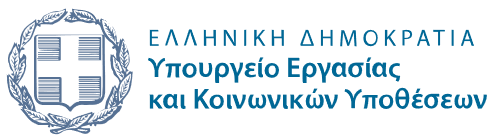 Από σήμερα οι αιτήσεις για το Κατασκηνωτικό Πρόγραμμα 2022 της ΔΥΠΑΣήμερα, Παρασκευή 29 Απριλίου 2022 και ώρα 15:00, ξεκινά η υποβολή ηλεκτρονικών αιτήσεων δικαιούχων και παρόχων για τη συμμετοχή τους στο «Πρόγραμμα Διαμονής Παιδιών σε Παιδικές Κατασκηνώσεις έτους 2022» της Δημόσιας Υπηρεσίας Απασχόλησης (ΔΥΠΑ). Η προθεσμία υποβολής αιτήσεων λήγει την Κυριακή 8 Μαΐου και ώρα 23:59.Το πρόγραμμα θα υλοποιηθεί από τις 15 Ιουνίου έως τις 3 Σεπτεμβρίου για τα παιδιά τυπικής ανάπτυξης και έως τις 20 Σεπτεμβρίου για τα παιδιά με αναπηρία με ποσοστό 50% και άνω. Ωφελούμενοι είναι τα παιδιά των δικαιούχων που έχουν γεννηθεί από 01.01.2006 έως 14.06.2016.Η μέγιστη διάρκεια διαμονής είναι 15 συνεχόμενες ημέρες (συμπεριλαμβανομένων και των ημερών προσέλευσης και αναχώρησης), ενώ στις κατασκηνώσεις που λειτουργούν στους πυρόπληκτους Δήμους Ιστιαίας – Αιδηψού και Μαντουδίου – Λίμνης – Αγ.  Άννας η διαμονή μπορεί να διαρκεί έως 30 συνεχόμενες ημέρες. Η υποβολή αιτήσεων γίνεται αποκλειστικά ηλεκτρονικά μέσω της Ενιαίας Ψηφιακής Πύλης της Δημόσιας Διοίκησης (gov.gr) με τους κωδικούς TAXISnet στις διευθύνσεις:Δικαιούχοι (Αρχική → Εργασία και ασφάλιση → Ανεργία → Προγράμματα κατασκηνώσεων ΟΑΕΔ)https://www.gov.gr/ipiresies/ergasia-kai-asphalise/anergia/programmata-kataskenoseon-oaed Πάροχοι (Αρχική → Εργασία και ασφάλιση → Ανεργία → Πάροχοι κατασκήνωσης)https://www.gov.gr/ipiresies/ergasia-kai-asphalise/anergia/parokhoi-kataskenoses Δικαιούχοι είναι εργαζόμενοι και άνεργοι με πραγματικό οικογενειακό εισόδημα φορολογικού έτους 2020 μέχρι 30.000 €, οι οποίοι το έτος 2021: είχαν τουλάχιστον 50 ημέρες εργασίας στην ασφάλιση του e-ΕΦΚΑ ήέλαβαν τουλάχιστον 50 ημέρες ειδικής παροχής προστασίας μητρότητας ήέλαβαν επιδότηση ανεργίας ή μακροχρόνιας ανεργίας τουλάχιστον δύο μηνών (50 ημερήσια επιδόματα) ήσυγκεντρώνουν τουλάχιστον 50 ημέρες αθροιστικά από τα παραπάνω (ημέρες εργασίας, ειδικής παροχής προστασίας μητρότητας και επιδότησης τακτικής ή μακροχρόνιας ανεργίας) ήείναι  εγγεγραμμένοι άνεργοι με συνεχόμενη ανεργία τουλάχιστον τεσσάρων μηνών κατά τη λήξη της προθεσμίας υποβολής των αιτήσεων. Η επιλογή των δικαιούχων βασίζεται στη μοριοδότηση συγκεκριμένων κριτηρίων (οικογενειακό εισόδημα, αριθμός παιδιών) με αντικειμενικό και διαφανή τρόπο μέσω του Ολοκληρωμένου Πληροφοριακού Συστήματος (ΟΠΣ) της ΔΥΠΑ. Σημειώνεται ότι δεν μπορούν να συμμετάσχουν εργαζόμενοι και άνεργοι που επιδοτούνται για τη συμμετοχή των παιδιών τους σε κατασκηνωτικό πρόγραμμα οποιουδήποτε άλλου φορέα για το έτος 2022.Οι δικαιούχοι επιδοτούνται για τη διαμονή των ωφελουμένων παιδιών τους σε παιδική κατασκήνωση του μητρώου παρόχων της ΔΥΠΑ με τη χορήγηση Επιταγής Διαμονής σε Παιδικές Κατασκηνώσεις, η οποία έχει τη μορφή ενός μοναδικού ηλεκτρονικού κωδικού αριθμού. Πάροχοι του προγράμματος είναι φυσικά ή νομικά πρόσωπα δημοσίου ή ιδιωτικού δικαίου που ασκούν επιχειρηματική δραστηριότητα και διατηρούν στην Ελλάδα επιχείρηση παιδικών κατασκηνώσεων σύμφωνα με την κείμενη νομοθεσία. Δικαιολογητικά που αφορούν στην ασφαλιστική ταυτότητα, στο εισόδημα και στην ανεργία των δικαιούχων αναζητούνται αυτεπάγγελτα. Σε όσες περιπτώσεις απαιτούνται δικαιολογητικά λόγω μη δυνατότητας αυτεπάγγελτης αναζήτησης, αυτά επισυνάπτονται στις αιτήσεις. Επειδή η ταυτοποίηση των παιδιών που δηλώνονται στις αιτήσεις των δικαιούχων θα γίνει μέσω αυτεπάγγελτης αναζήτησης με βάση τον ΑΜΚΑ τους, οι δικαιούχοι οφείλουν να έχουν μεριμνήσει εγκαίρως για την απόδοση ΑΜΚΑ στα παιδιά τους ή για την επικαιροποίηση των στοιχείων τους, όταν υπάρχει μεταβολή αυτών στην οικογενειακή μερίδα και να προσέξουν ιδιαίτερα στη συμπλήρωση του σωστού ΑΜΚΑ στην αίτηση. Επίσης, οι δικαιούχοι οφείλουν να δώσουν ιδιαίτερη προσοχή στην αίτησή τους, στη συμπλήρωση του πεδίου όπου δηλώνουν αν το παιδί συμμετέχει στο πρόγραμμα ως ωφελούμενο ή όχι, γιατί αν συμπληρώσουν την ένδειξη «ΟΧΙ», ενώ επιθυμούν να διαμείνει σε κατασκήνωση, θα αποκλεισθεί το παιδί από το πρόγραμμα, ενώ αν συμπληρώσουν την ένδειξη «ΝΑΙ», ενώ δεν είναι βέβαιοι για τη διαμονή του, θα αποκλεισθούν οι ίδιοι από τη συμμετοχή τους στο πρόγραμμα του επόμενου έτους.Ο συνολικός προϋπολογισμός του προγράμματος ανέρχεται στα 35.000.000 €.Για περισσότερες πληροφορίες σχετικά με τους όρους και τις προϋποθέσεις, οι ενδιαφερόμενοι μπορούν να επισκεφτούν τον ιστότοπο της ΔΥΠΑ https://www.oaed.gr/paidikes-kataskinwseis 